TEHNISKĀ SPECIFIKĀCIJA Nr. TS 1628.005 v1Kāpnes alumīnija daudzfunkciju universālas, 4x4Attēlam ir informatīvs raksturs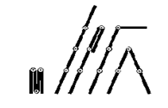 Nr.AprakstsMinimālā tehniskā prasībaPiedāvātās preces konkrētais tehniskais aprakstsAvotsPiezīmesVispārīgā informācijaRažotājs (nosaukums, atrašanās vieta)Norādīt informāciju1628.005 Kāpnes alumīnija daudzfunkciju universālas, 4x4 Tipa apzīmējums Preces marķēšanai pielietotais EAN kodsNorādīt vērtībuNorādīt vai ražotājs piedāvā iespēju saņemt digitālu tehnisko informāciju par preci (tips, ražotājs, tehniskie parametri, lietošanas instrukcija u.c.)Norādīt informācijuParauga piegāde laiks tehniskajai izvērtēšanai (pēc pieprasījuma), darba dienasNorādīt vērtībuStandartiAtbilstība standartam EN 131-1:2016 “Kāpnes. 1.daļa: Termini, tipi, funkcionālie izmēri”AtbilstAtbilstība standartam    EN 131-2:2017 “Kāpnes. 2.daļa: Prasības, testēšana, marķēšana”AtbilstAtbilstība standartam    EN 131-3:2018 “Kāpnes. 3.daļa: Marķēšana un lietotāja instrukcija”AtbilstDokumentācijaPielikumā, kā atsevišķs fails iesniegts preces attēls, kurš atbilst sekojošām prasībām: ".jpg" vai “.jpeg” formātāizšķiršanas spēja ne mazāka par 2Mpixir iespēja redzēt  visu produktu un izlasīt visus uzrakstus uz tāattēls nav papildināts ar reklāmuAtbilstMarķējums un lietošanas instrukcija (LV vai EN) atbilstoši  EN 131-3 un iesniegts marķējuma paraugsAtbilstTehniskā informācijaKāpņu daļas savā starpā savienotas izmantojot “Roschenberger tipa” eņģes. Eņģu pievienojumi kāpņu pasijām izpildīti ar valcēšanas metodi. Eņģēm automātiski droši jānoslēdzas jebkurās kāpņu darba stāvokļu formāsAtbilstKāpņu apakšējās daļas izpildījums: Paplašināta apakšējā daļa ar pretslīdēšanas pamatnēm. AtbilstPosmu atbalstu, fiksatoru, savienojuma detaļu un darba stāvokļu fiksācijas elementu materiālsMetālsVisiem pakāpieniem jābūt ar iestrādātiem pretslīdes profiliemAtbilstKāpņu maksimālais garums robežās no 3,7 – 4,2 mNorādīt vērtībuSvars ne lielāks kā 22 kgNorādīt vērtībuMaksimālā pieļaujamā slodze ≥ 150 kgNorādīt vērtībuKonstrukcijaUniversālas četru posmu šarnīrsavienojumu kāpnes Atbilst